                 Klaipėdos miesto savivaldybės administracijos Miesto tvarkymo skyrius(Prašymą pateikiančio fizinio asmens vardas, pavardė ar juridinio asmens pavadinimas)Liepų g. 11 LT-91502 Klaipėda,  8 (46) 31 44 12,  raimondas.kazlauskas@klaipeda.lt(adresas, telefono numeris, el. paštas)       Klaipėdos misto savivaldybė(savivaldybės pavadinimas) PRAŠYMAS                                2023-02-13(data)                                                                        Klaipėda(dokumento sudarymo vieta)Prašau leisti kirsti, persodinti ar kitaip pašalinti, genėti saugotinus medžius ir krūmus žemės sklype  Joniškės kapinėse., Joniškės g. 36, Klaipėda.                                                           (adresas, žemės sklypo kadastro Nr.)Pašalinti medį: liepą 67 kv.(medžio šaknys kelia ir verčia kapavietės bortelius) – 35 cm.  Viso : 1 medis.(numatomi atlikti darbai, medžių ir krūmų rūšys, kiekis, medžio stiebo skersmuo1,3 m aukštyje)          (saugotinų medžių ir krūmų kirtimo, persodinimo ar kitokio pašalinimo, genėjimo priežastis)Darbus numatoma pradėti ir baigti iki 2023 m . kovo 15 d.(numatoma darbų atlikimo data)Pateikiu šiuos dokumentus: 1. Žemės sklypo __________________________________________________________________(dokumento pavadinimas, Nr., data, žemės sklypo planas)2. Nustatytąja tvarka suderintas (patvirtintas) projektas, kuriame numatytas želdinių kirtimas, persodinimas ar kitoks pašalinimas, genėjimas, specialusis planas, kitas teritorijų planavimo dokumentas (kas reikalinga, pabraukti) ________________________________________________________________________________(dokumento pavadinimas, patvirtinimo data)3. Prašomo pašalinti saugotino medžio ir krūmo fotonuotrauka, kurioje aiškiai matoma bloga želdinio būklė, nustatoma pagal Želdinių atkuriamosios vertės įkainių, patvirtintų Lietuvos Respublikos aplinkos ministro 2008 m. birželio 26 d. įsakymu Nr. D1-343 „Dėl Želdinių atkuriamosios vertės įkainių patvirtinimo“, 2 priedą „Želdinių būklė“.________________                                                                                Raimondas Kazlauskas(parašas)	                                                                                                                 (vardas ir pavardė)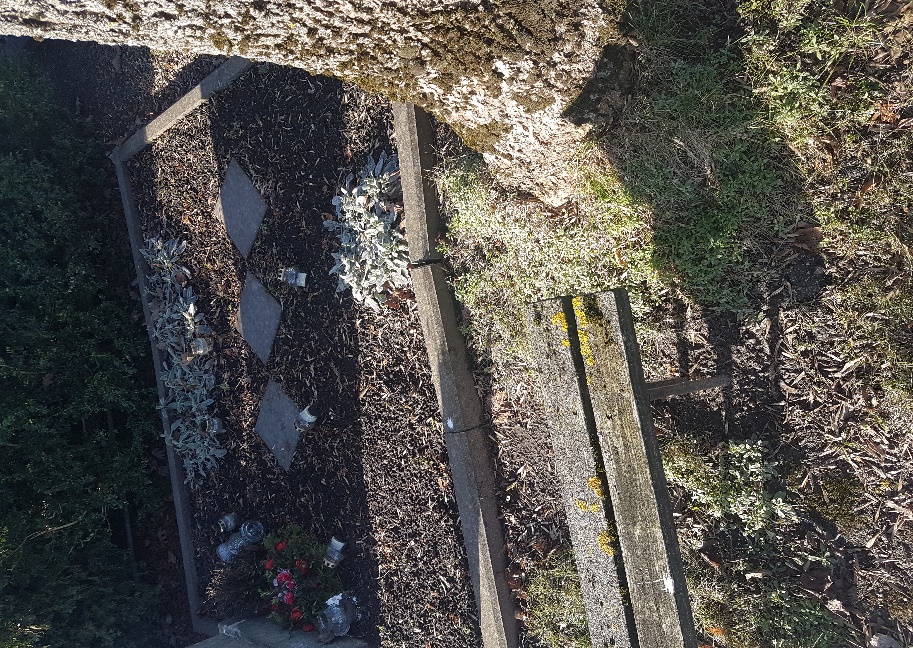 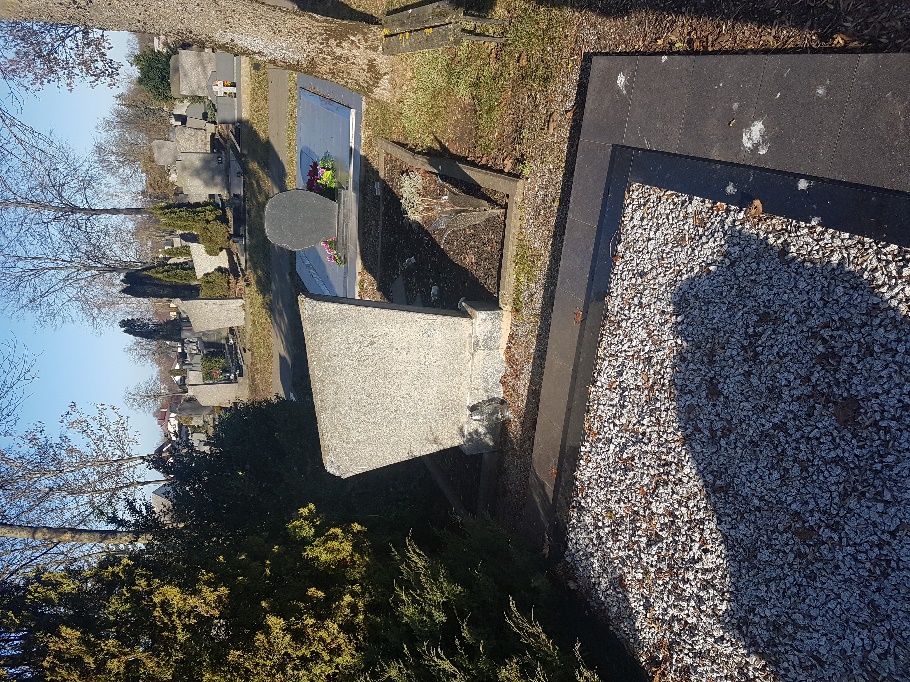 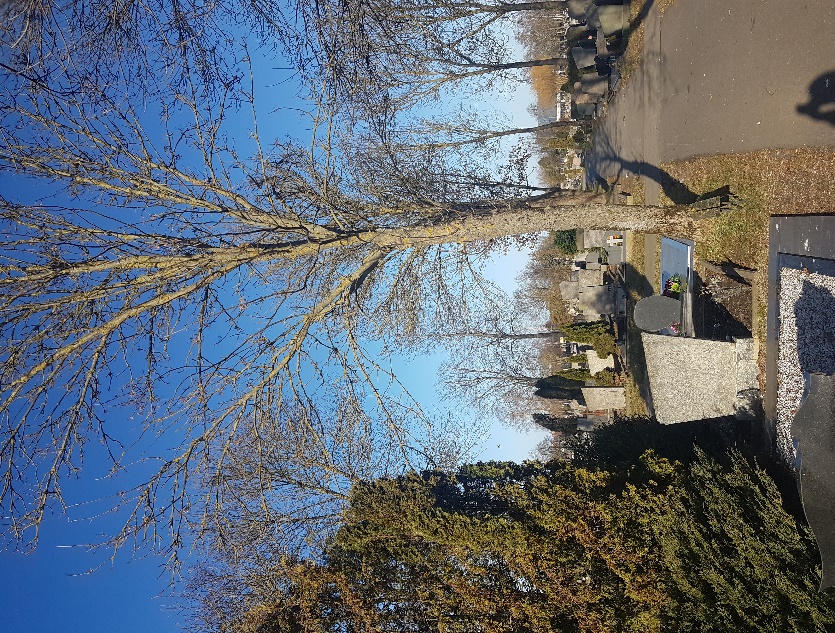 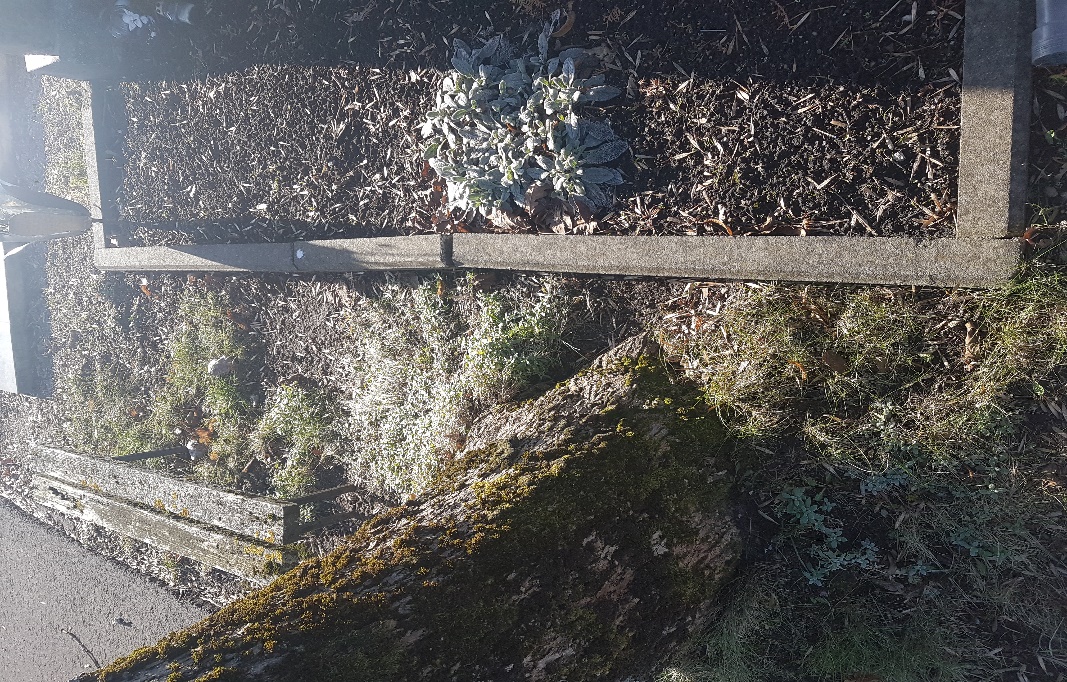 